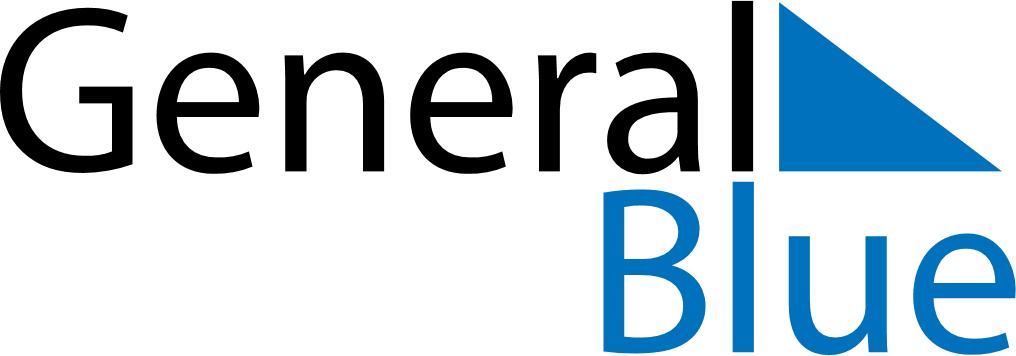 May 2024May 2024May 2024May 2024May 2024May 2024Szekszard, Tolna, HungarySzekszard, Tolna, HungarySzekszard, Tolna, HungarySzekszard, Tolna, HungarySzekszard, Tolna, HungarySzekszard, Tolna, HungarySunday Monday Tuesday Wednesday Thursday Friday Saturday 1 2 3 4 Sunrise: 5:31 AM Sunset: 7:53 PM Daylight: 14 hours and 22 minutes. Sunrise: 5:29 AM Sunset: 7:54 PM Daylight: 14 hours and 25 minutes. Sunrise: 5:27 AM Sunset: 7:56 PM Daylight: 14 hours and 28 minutes. Sunrise: 5:26 AM Sunset: 7:57 PM Daylight: 14 hours and 30 minutes. 5 6 7 8 9 10 11 Sunrise: 5:24 AM Sunset: 7:58 PM Daylight: 14 hours and 33 minutes. Sunrise: 5:23 AM Sunset: 8:00 PM Daylight: 14 hours and 36 minutes. Sunrise: 5:22 AM Sunset: 8:01 PM Daylight: 14 hours and 39 minutes. Sunrise: 5:20 AM Sunset: 8:02 PM Daylight: 14 hours and 41 minutes. Sunrise: 5:19 AM Sunset: 8:03 PM Daylight: 14 hours and 44 minutes. Sunrise: 5:18 AM Sunset: 8:05 PM Daylight: 14 hours and 47 minutes. Sunrise: 5:16 AM Sunset: 8:06 PM Daylight: 14 hours and 49 minutes. 12 13 14 15 16 17 18 Sunrise: 5:15 AM Sunset: 8:07 PM Daylight: 14 hours and 52 minutes. Sunrise: 5:14 AM Sunset: 8:08 PM Daylight: 14 hours and 54 minutes. Sunrise: 5:12 AM Sunset: 8:10 PM Daylight: 14 hours and 57 minutes. Sunrise: 5:11 AM Sunset: 8:11 PM Daylight: 14 hours and 59 minutes. Sunrise: 5:10 AM Sunset: 8:12 PM Daylight: 15 hours and 1 minute. Sunrise: 5:09 AM Sunset: 8:13 PM Daylight: 15 hours and 4 minutes. Sunrise: 5:08 AM Sunset: 8:14 PM Daylight: 15 hours and 6 minutes. 19 20 21 22 23 24 25 Sunrise: 5:07 AM Sunset: 8:16 PM Daylight: 15 hours and 8 minutes. Sunrise: 5:06 AM Sunset: 8:17 PM Daylight: 15 hours and 11 minutes. Sunrise: 5:05 AM Sunset: 8:18 PM Daylight: 15 hours and 13 minutes. Sunrise: 5:04 AM Sunset: 8:19 PM Daylight: 15 hours and 15 minutes. Sunrise: 5:03 AM Sunset: 8:20 PM Daylight: 15 hours and 17 minutes. Sunrise: 5:02 AM Sunset: 8:21 PM Daylight: 15 hours and 19 minutes. Sunrise: 5:01 AM Sunset: 8:22 PM Daylight: 15 hours and 21 minutes. 26 27 28 29 30 31 Sunrise: 5:00 AM Sunset: 8:23 PM Daylight: 15 hours and 23 minutes. Sunrise: 4:59 AM Sunset: 8:24 PM Daylight: 15 hours and 24 minutes. Sunrise: 4:59 AM Sunset: 8:25 PM Daylight: 15 hours and 26 minutes. Sunrise: 4:58 AM Sunset: 8:26 PM Daylight: 15 hours and 28 minutes. Sunrise: 4:57 AM Sunset: 8:27 PM Daylight: 15 hours and 29 minutes. Sunrise: 4:57 AM Sunset: 8:28 PM Daylight: 15 hours and 31 minutes. 